LE PRENOM EN PS  suite Objectifs :- modeler les lettres de son prénomRemarque : ces activités préparent à l’écriture du prénom.                 Conseils : cette activité permet de revoir le modelage des colombins MAIS si cette réalisation des colombins s’avérait trop compliquée ou nécessitait trop de temps, l’adulte peut préparer à l’avance de longs colombins que l’enfant coupera à la bonne dimension.respecter le sens de lecture/écriture (de la gauche vers la droite)si votre enfant réussit bien cette activité et/ou si son prénom est très court, il peut modeler celui des copains en bonus…TROUSSE A OUTILS         selon votre matériel disponible chez vous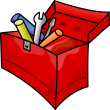 TROUSSE A OUTILS         selon votre matériel disponible chez vousLE MODÈLE DU PRÉNOM en lettres capitales évidées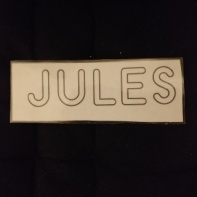  DES ALLUMETTES OU DES BRINDILLES…+ DES MORCEAUX DE LAINE OU FILS  pour les lettres arrondies (O P…)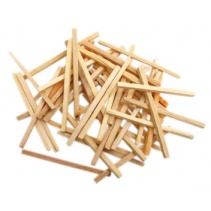 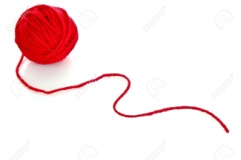 DE LA PÂTE À MODELER déjà prête OU à fabriquer selon la recette cf annexe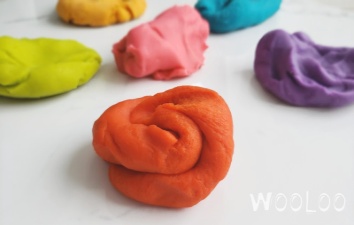 OU DE LA PÂTE À SELRecette cf annexe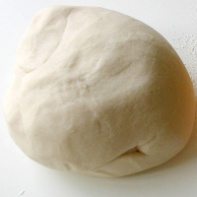 ÉTAPE 1Reproduire les lettres de son prénom avec les allumettes, les brins de fil  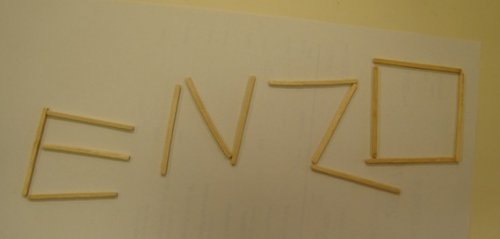 ÉTAPE 2Modeler des colombins de pâte à modeler ou pâte à sel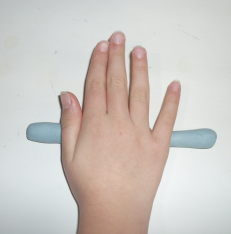 ÉTAPE 3Modeler les lettres de son prénom SUR le modèle puis SOUS le modèle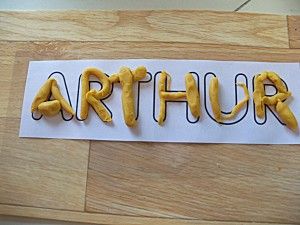 ÉTAPE 4Modeler les lettres de son prénom sans modèle 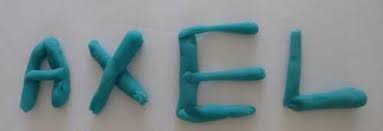 